Приложение 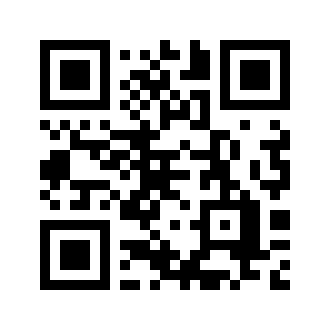 к Положению об открытом конкурсегородских идей, посвященных празднику  «День города - 880»ЗАЯВКА (индивидуальная)на участие в открытом конкурсе городских идей «День города - 880»Имя 		_____________________________________Фамилия 	_____________________________________Актуальный электронный адрес __________________Контактный номер телефона ____________________Название Проекта 	___________________________Тема Проекта:Концепция Дня городаДизайнБлагоустройство Локальные площадкиТворчествоГородские легендыЦелевая группа вашего Проекта (на кого вы ориентируете свой проект):______________________________________________________Цель Проекта:_________________________________________________Описание Проекта:_____________________________________________Какие положительные изменения произойдут в г.Гомеле после реализации Проекта?___________________________________________Прикрепите, пожалуйста, презентацию Вашего Проекта.Приложение к Положению об открытом конкурсегородских идей, посвященных празднику  «День города - 880»ЗАЯВКА (коллективная) на участие в открытом конкурсе городских идей «День города - 880»Наименование организации  ______________________Юридический адрес_____________________________Актуальный электронный адрес __________________Контактный номер телефона 	__________________Название Проекта 	___________________________Тема Проекта:Концепция Дня городаДизайнБлагоустройство Локальные площадкиТворчествоГородские легендыЦелевая группа вашего Проекта (на кого вы ориентируете свой проект):______________________________________________________Цель Проекта:_________________________________________________Описание Проекта:_____________________________________________Какие положительные изменения произойдут в г.Гомеле после реализации Проекта?___________________________________________Прикрепите, пожалуйста, презентацию Вашего Проекта.